线上教学总结张妮一场突如其来的反复的疫情再次降临，自三月中旬，根据学校和学院安排，按照学校线上课程的教学工作方案，坚持教师线上指导和学生自主线上学习相结合，我们一线教师在学校和学院领导的带领下开展了有序的线上教学工作，本人所授课程为专业主干课程-计算机控制技术，现将持续近一个月的线上教学工作做总结如下：首先整合线上精品课程，作为引导提前让同学们预习，从网络上找到丰富的名校名师优秀课程，本课程精选教材为青岛大学于海生教授课题组编制，该课题组同时录制了线上课程，可以通过爱课程官网或者APP下载并注册账号，进行提前预习，给同学们提供学习清单，与此同时，通过钉钉以及微信进行多种形式的教学准备工作。在工作群内，给同学们准备了课程的空间，教学大纲和任务点，明确了任务和要求，做好学生的引导工作。运用钉钉直播进行班级线上授课，根据课程的教学进度，按照线下课程的授课内容，进行课程的直播和录播工作，我们主要采用的直播但是同时可以保存并进行回放。线上与线下不同，因为无法看到同学们的面部表情，从而对学生的课程掌握程度更需要多方面的考核。由于网络偶尔卡顿现象，从而需要与学生在授课群第一时间及时沟通，解决他们的各类问题，并与学生展开交流，及时搜集学生学习过程中的问题，并给出解决方案。布置作业并做好作业的答疑和收缴工作。从刚开始到现在我们都在慢慢适应这种教学模式，目前的教学工作还有很多的不足和无奈，如何保证全员高质量的参与还需要不断的探索，网络教学任重道远，但是它是未来的必然的教学手段，我相信我们一定可以克服各种困难，竭尽所能做好线上的授课工作。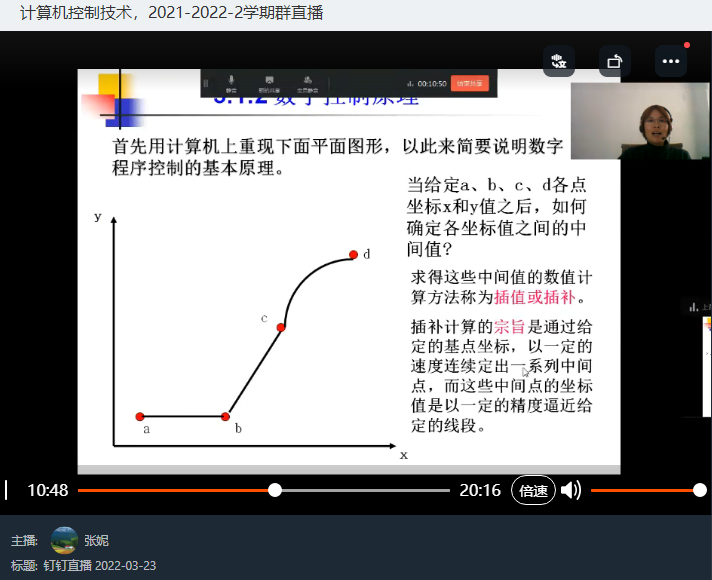 